MEMORY – images et mots (Découper les étiquettes-images et les étiquettes-mots séparément)Etiquettes à imprimer de deux couleurs : une couleur pour les étiquettes-mots et une pour les étiquettes-images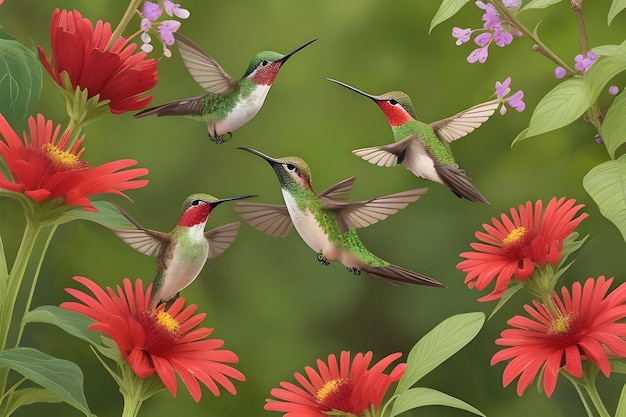 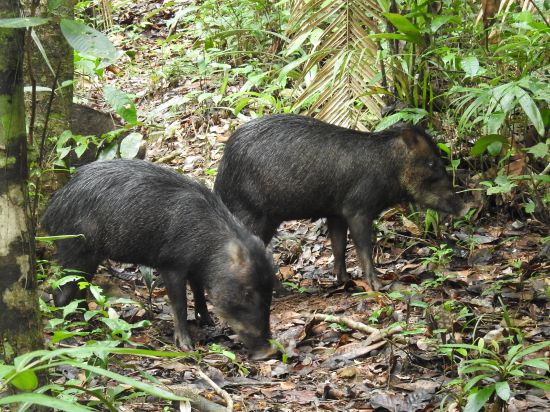 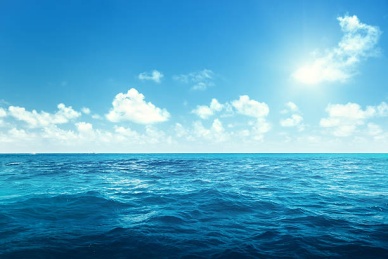 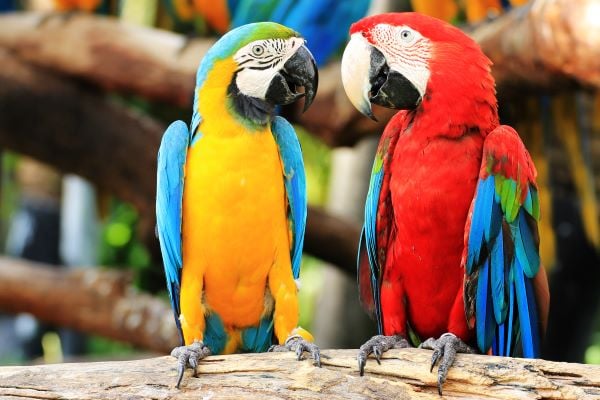 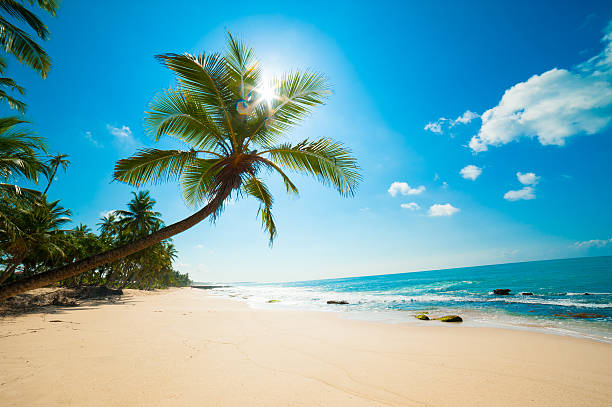 colibriscochon- boismerarasplage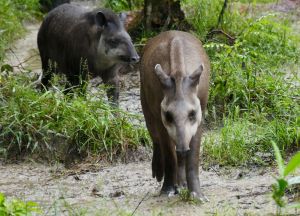 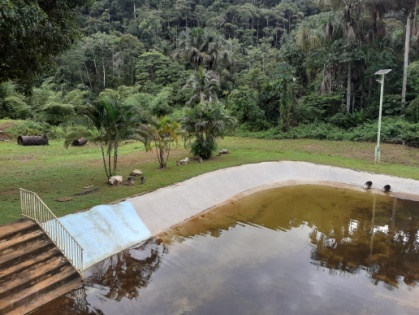 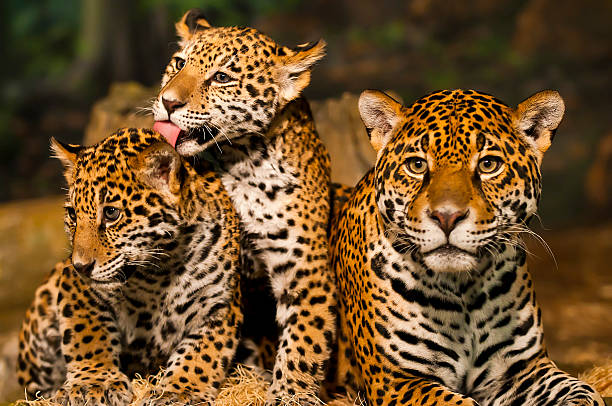 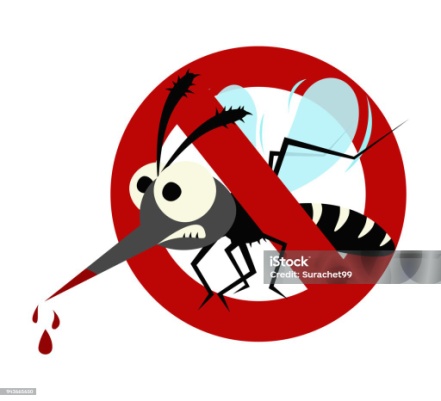 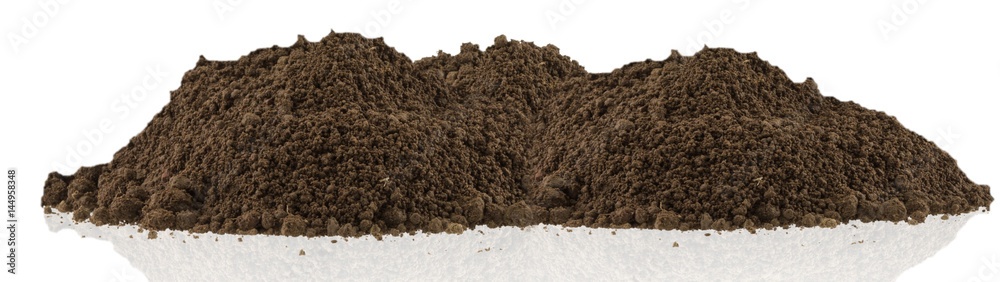 maïpourisbatardeaujaguarsmoustiqueterre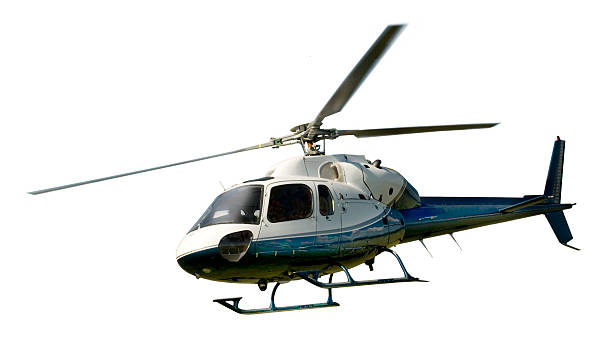 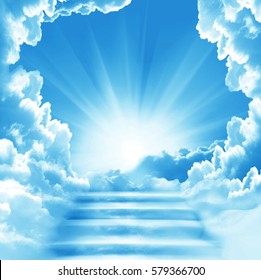 hélicoptèreparadisMÉMORY« Au cœur de Saint-Elie »MÉMORY« Au cœur de Saint-Elie »MÉMORY« Au cœur de Saint-Elie »MÉMORY« Au cœur de Saint-Elie »MÉMORY« Au cœur de Saint-Elie »MÉMORY« Au cœur de Saint-Elie »MÉMORY« Au cœur de Saint-Elie »MÉMORY« Au cœur de Saint-Elie »MÉMORY« Au cœur de Saint-Elie »MÉMORY« Au cœur de Saint-Elie »MÉMORY« Au cœur de Saint-Elie »MÉMORY« Au cœur de Saint-Elie »